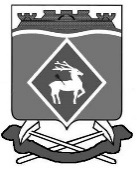 РОССИЙСКАЯ  ФЕДЕРАЦИЯРОСТОВСКАЯ ОБЛАСТЬМУНИЦИПАЛЬНОЕ ОБРАЗОВАНИЕ «БЕЛОКАЛИТВИНСКИЙ РАЙОН»АДМИНИСТРАЦИЯ БЕЛОКАЛИТВИНСКОГО РАЙОНА ПОСТАНОВЛЕНИЕ25.07.2016			                 № 1025                          г.  Белая КалитваО внесении изменений в постановление Администрации Белокалитвинского района от 18.10.2013 № 1793В соответствии с постановлением Администрации Белокалитвинского района  от 19.08.2013 № 1372 «Об утверждении Порядка разработки, реализации и оценки эффективности муниципальных программ Белокалитвинского района», в связи с необходимостью корректировки объёмов финансирования отдельных программных мероприятий,ПОСТАНОВЛЯЮ:1. Внести в приложение № 1 к постановлению Администрации Белокалитвинского района от 18.10.2013 № 1793 «Об утверждении муниципальной программы «Обеспечение качественными жилищно-коммунальными услугами населения Белокалитвинского района» следующие  изменения:1.1. Раздел «Ресурсное обеспечение муниципальной программы Белокалитвинского района «Обеспечение качественными жилищно-коммунальными услугами населения Белокалитвинского района» изложить в редакции  согласно приложению № 1 к настоящему постановлению.1.2. Приложение № 1 «Сведения о показателях (индикаторах) муниципальной программы, подпрограмм муниципальной программы и их значениях» к муниципальной программе «Обеспечение качественными жилищно-коммунальными услугами населения Белокалитвинского района» изложить в редакции согласно приложению № 2 к настоящему постановлению.1.3. Приложение № 7 «Распределение межбюджетных трансфертов по муниципальным образованиям и направлениям расходования средств» к муниципальной программе «Обеспечение качественными жилищно-коммунальными услугами населения Белокалитвинского района» дополнить строкой  «2.5. Модернизация систем коммунальной инфраструктуры» следующего содержания:2.  Постановление вступает в силу после официального опубликования.3.  Контроль за исполнением постановления возложить на заместителя главы Администрации Белокалитвинского района по жилищно-коммунальному хозяйству и строительству  К. С. Гусева.И.о. Главы  района						Д.Ю. УстименкоВерно:Управляющий   делами							Л.Г. ВасиленкоУправляющий делами                                                                 Л.Г. ВасиленкоПриложение № 2к постановлению АдминистрацииБелокалитвинского районаот 25.07.2016  № 1025Сведенияо показателях (индикаторах) муниципальной программы, подпрограмм муниципальной программы и их значенияхУправляющий делами                                              				                   Л.Г. ВасиленкоПриложение № 1к постановлению АдминистрацииБелокалитвинского районаот 25.07.2016  № 1025Ресурсное обеспечение Муниципальной программы Белокалитвинского района «Обеспечение качественными жилищно-коммунальными услугами населения Белокалитвинского района» 568 345,7  тыс. рублей, в том числе:в 2014 году – 144 895,9 тыс. рублей;в 2015 году –     4 301,0тыс. рублей;в 2016 году –           308,6 тыс. рублей;в 2017 году –            0,0 тыс. рублей;в 2018 году –   90 285,8 тыс. рублей;в 2019 году –   60 156,4 тыс. рублей;в 2020 году – 266 634,8 тыс. рублей;за счет средств областного бюджета – 532 840,0 тыс. рублей в том числе:в 2014 году – 136 202,1 тыс. рублей;в 2015 году –     4 276,8 тыс. рублей;в 2016 году –           308,6 тыс. рублей;в 2017 году –            0,0 тыс. рублей;в 2018 году –   84 868,7 тыс. рублей;в 2019 году –   56 547,1 тыс. рублей;в 2020 году – 250 636,7 тыс. рублей;за счет средств местных бюджетов – 33 742,5 тыс. рублей, в том числе:в 2014 году –  8 693,8 тыс. рублей;в 2015 году –  24,2 тыс. рублей;в 2016 году –  0,0 тыс. рублей;в 2017 году –   0,0 тыс. рублей;в 2018 году –  5 417,1 тыс. рублей;в 2019 году – 3 609,3 тыс. рублей;в 2020 году – 15 998,1 тыс. рублей.за счет средств Фонда реформирования ЖКХ — 1 763,2 тыс. рублей, в том числе:в 2016 году –      1 763,2 тыс. рублей;Финансирование мероприятий в объёмах, предусмотренных Программой, осуществляется в рамках средств, предусмотренных в бюджетах всех уровней на очередной финансовый год.Средства местных бюджетов, объемы финансирования и направления мероприятий Программы определяются нормативными правовыми актами органов местного самоуправления муниципальных образований, входящих в состав Белокалитвинского района.В течение реализации Программы объёмы финансирования подлежат уточнению.Ресурсное обеспечение подпрограммы «Развитие жилищного хозяйства в Белокалитвинском районе»–27 742,2тыс. рублей, в том числе: в 2014 году – 27 742,2 тыс. рублей; в 2015 году – 0,0 тыс. рублей; в 2016 году – 0,0 тыс. рублей;в 2017 году – 0,0 тыс. рублей;в 2018 году – 0,0 тыс. рублей;в 2019 году – 0,0 тыс. рублей; в 2020 году – 0,0 тыс. рублей;в том числе:за счет средств областного бюджета – 26 077,6 тыс. рублей, в том числе: в 2014 году – 26 077,6 тыс. рублей; в 2015 году – 0,0 тыс. рублей; в 2016 году – 0,0 тыс. рублей;в 2017 году – 0,0 тыс. рублей;в 2018 году – 0,0 тыс. рублей; в 2019 году – 0,0 тыс. рублей; в 2020 году – 0,0 тыс. рублей;за счет средств местных бюджетов – 1 664,6 тыс. рублей, в том числе: в 2014 году – 1 664,6 тыс. рублей; в 2015 году – 0,0 тыс. рублей; в 2016 году – 0,0 тыс. рублей;в 2017 году – 0,0 тыс. рублей;в 2018 году – 0,0 тыс. рублей; в 2019 году – 0,0 тыс. рублей;в 2020 году – 0,0 тыс. рублей.Ресурсное обеспечение подпрограммы «Создание условий для обеспечения качественнымикоммунальными услугами населения Белокалитвинского района» –540 603,5 тыс. рублей, в том числе:в 2014 году –113 235,6 тыс. рублей;в 2015 году –    4 301,0 тыс. рублей;в 2016 году –     2071,8тыс. рублей;в 2017 году –           0,0 тыс. рублей;в 2018 году –  90 285,8 тыс. рублей;в 2019 году –   60 156,4 тыс. рублей;в 2020 году – 266 634,8 тыс. рублей;за счет средств областного бюджета –506 762,4 тыс. рублей, в том числе:в 2014 году – 106 207,6 тыс. рублей;в 2015 году –     4 276,8 тыс. рублей;в 2016 году –        308,6 тыс. рублей; в 2017 году –            0,0 тыс. рублей;в 2018 году –   84 868,7тыс. рублей;в 2019 году –   56 547,1 тыс. рублей;в 2020 году – 250 636,7 тыс. рублей;за счет средств местных бюджетов –32 077,9 тыс. рублей, в том числе:в 2014 году –  8 768,7 тыс. рублей;в 2015 году –       24,2 тыс. рублей;в 2016 году –         0,0 тыс. рублей; в 2017 году –          0,0 тыс. рублей;в 2018 году –   5 417,1 тыс. рублей;в 2019 году –   3 609,3тыс. рублей;в 2020 году – 15 998,1тыс. рублей;за счет средств внебюджетных источников –0,0 тыс. рублей, в том числе:в 2014 году – 0,0 тыс. рублей;в 2015 году – 0,0 тыс. рублей;в 2016 году – 0,0 тыс. рублей;в 2017 году – 0,0 тыс. рублей.в 2018 году – 0,0 тыс. рублей;в 2019 году – 0,0 тыс. рублей;в 2020 году – 0,0 тыс. рублей.за счет средств Фонда реформирования ЖКХ — 1 763,2 тыс. рублей, в том числе:в 2016 году –          1 763,2 тыс. рублей;Ожидаемые результаты реализации подпрограммы–повышение удовлетворенности населения района уровнем коммунального обслуживания;снижение уровня потерь при производстве, транспортировке и распределении коммунальных ресурсов;повышение протяженности освещенных улиц населенных пунктов муниципальных образований района№ п/пПоказатель (индикатор) (наименование)Ед.  изм. 201220132014201520162017201820192020Муниципальная программа «Обеспечение качественными жилищно-коммунальными услугами населения Белокалитвинского района»Муниципальная программа «Обеспечение качественными жилищно-коммунальными услугами населения Белокалитвинского района»Муниципальная программа «Обеспечение качественными жилищно-коммунальными услугами населения Белокалитвинского района»Муниципальная программа «Обеспечение качественными жилищно-коммунальными услугами населения Белокалитвинского района»Муниципальная программа «Обеспечение качественными жилищно-коммунальными услугами населения Белокалитвинского района»Муниципальная программа «Обеспечение качественными жилищно-коммунальными услугами населения Белокалитвинского района»Муниципальная программа «Обеспечение качественными жилищно-коммунальными услугами населения Белокалитвинского района»Муниципальная программа «Обеспечение качественными жилищно-коммунальными услугами населения Белокалитвинского района»Муниципальная программа «Обеспечение качественными жилищно-коммунальными услугами населения Белокалитвинского района»Муниципальная программа «Обеспечение качественными жилищно-коммунальными услугами населения Белокалитвинского района»Муниципальная программа «Обеспечение качественными жилищно-коммунальными услугами населения Белокалитвинского района»Муниципальная программа «Обеспечение качественными жилищно-коммунальными услугами населения Белокалитвинского района»1Доля многоквартирных домов, в которых собственники помещений выбрали и реализуют управление многоквартирными домами посредством товариществ собственников жилья либо жилищный кооперативов или иного специализированного потребительского кооператива%18,518,518,518,518,518,518,518,518,52Уровень износа коммунальной инфраструктуры%46,646,546,646,746,846,846,746,646,7Подпрограмма «Создание условий для обеспечения качественными коммунальными услугами населения Белокалитвинского района»Подпрограмма «Создание условий для обеспечения качественными коммунальными услугами населения Белокалитвинского района»Подпрограмма «Создание условий для обеспечения качественными коммунальными услугами населения Белокалитвинского района»Подпрограмма «Создание условий для обеспечения качественными коммунальными услугами населения Белокалитвинского района»Подпрограмма «Создание условий для обеспечения качественными коммунальными услугами населения Белокалитвинского района»Подпрограмма «Создание условий для обеспечения качественными коммунальными услугами населения Белокалитвинского района»Подпрограмма «Создание условий для обеспечения качественными коммунальными услугами населения Белокалитвинского района»Подпрограмма «Создание условий для обеспечения качественными коммунальными услугами населения Белокалитвинского района»Подпрограмма «Создание условий для обеспечения качественными коммунальными услугами населения Белокалитвинского района»Подпрограмма «Создание условий для обеспечения качественными коммунальными услугами населения Белокалитвинского района»Подпрограмма «Создание условий для обеспечения качественными коммунальными услугами населения Белокалитвинского района»Подпрограмма «Создание условий для обеспечения качественными коммунальными услугами населения Белокалитвинского района»3Доля уличных водопроводных сетей, нуждающихся в замене%36,536,436,536,636,736,736,636,536,44Доля потерь тепловой энергии в суммарном объеме отпуска тепловой энергии%9,612,010,09,99,89,79,69,59,45Доля фактически освещенных улиц в общей протяженности улиц%27,327,327,327,3027,3027,3027,3027,3427,346Уровень газификации%46,3246,3246,3246,3255,2955,4855,7455,9856,237Доля населения, обеспеченного питьевой водой, отвечающей требованиям безопасности, в общей численности населения Белокалитвинского района%85,3085,4085,3085,2085,1085,1085,2085,3085,408Доля сточных вод, очищенных до нормативных значений, в общем объеме сточных вод, пропущенных через очистные сооружения, %10,5010,5010,4010,3010,2010,2010,3010,4010,50